Приложение 2к постановлению Главы города Костромы от 21 июля 2021 года № 87Границы территории, в пределах которой проводятся общественные обсуждения по проекту межевания территории, ограниченной Торфяной, Партизанской, Полевой, Буйской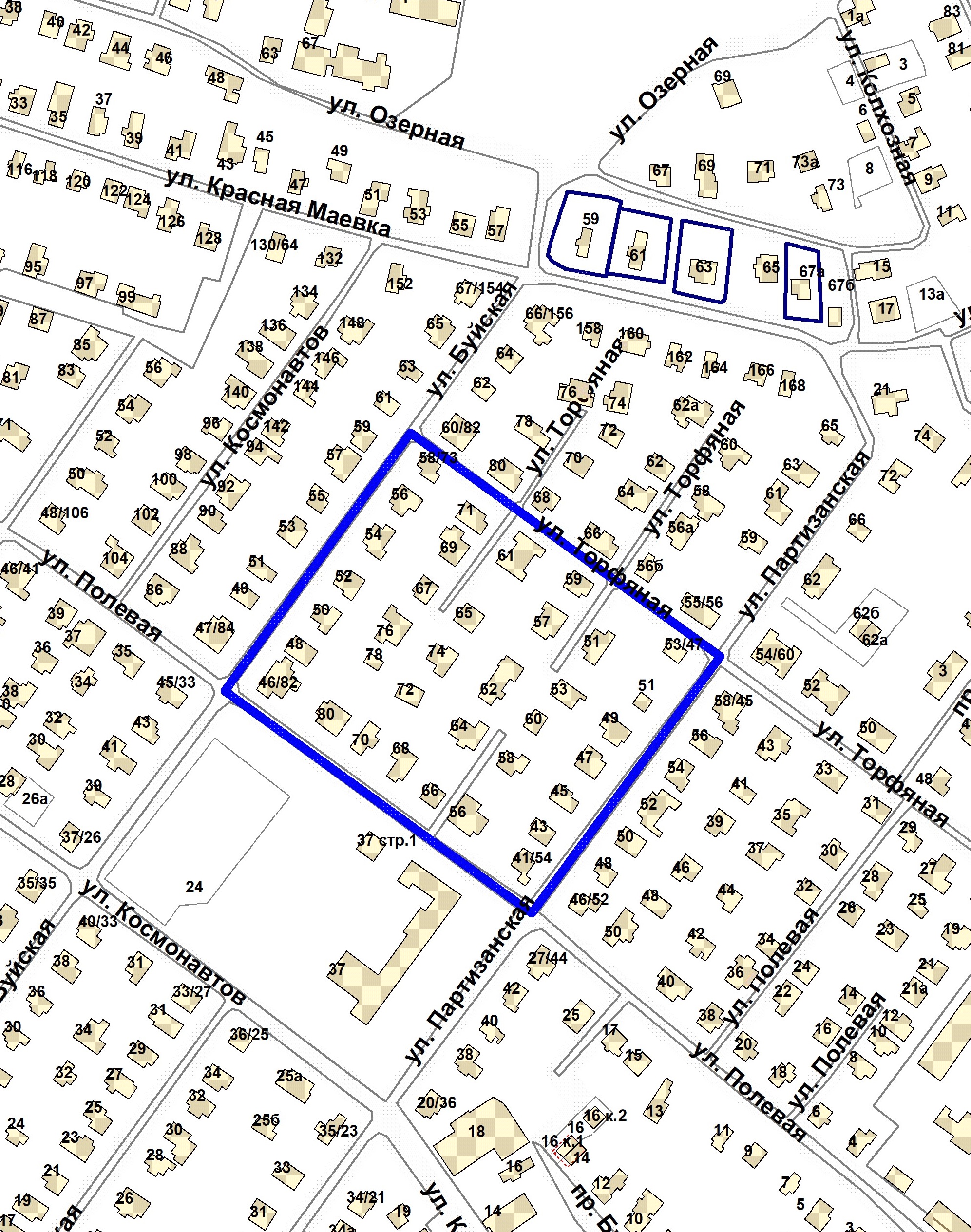 